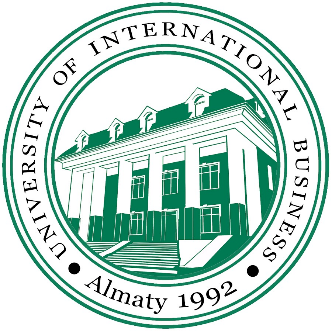 ИНФОРМАЦИОННОЕ ПИСЬМОУважаемые студенты!Университет Международного Бизнеса (далее УМБ) приглашает студентов бакалавриата и магистратуры принять участие в ежегодной Студенческой научно-практической конференции «Предпринимательство, бизнес- и экономические исследования».Ежегодная студенческая конференция посвящена изучению разных аспектов исследований в предпринимательстве, бизнесе и экономике, ведущих к устойчивому развитию. Лучшие статьи на английском языке будут рекомендованы к публикации в журнале Eurasian Journal of Economic and Business Studies (EJEBS) Дата проведения конференции: 18-19 апреля 2022 г.Формат проведения конференции и адрес: оффлайн, г.Алматы, пр.Абая 8А, Университет Международного БизнесаРабочие языки конференции: казахский, русский, английский.В рамках конференции планируются заседания следующих секций:Секция 1. Business Community: менеджмент, маркетинг, логистика, бизнес-администрированиеСекция 2. Опыт и перспективы  развития  социо-гуманитарных наук в ХХІ в.Секция 3. Вызовы и новые возможности в сфере финансов, учета и экономикиСекция 4. Тенденции и особенности устойчивого развития туризма в РКСекция 5. Современные IT – технологии и молодёжьСекция 6. Языкознание и наука о коммуникациях в современном обществеСрок регистрации и подачи статей на конференцию: 7 апреля 2022 года. Планируется издание сборника материалов конференции. Статьи, не соответствующие требованиям, не принимаются. За контент статьи несет ответственность руководитель (должен приложить рецензию, заверенный университетом). Загруженные в систему статьи проходят проверку на плагиат (не менее 75% уникальности).Стоимость участия и публикация статьи для студентов и магистрантов УМБ бесплатно; для студентов других ВУЗов и организаций – без организационного взноса (бесплатно)Студентам УМБ для подачи заявки на участие в конференции необходимо отправить заявку через форму https://forms.office.com/r/P2GkWTFmeF . Входим по баркоду УМБ (пример 1465201@uib.kz). Участники сторонних ВУЗов и организаций должны заполнить Заявку по Google Forms https://docs.google.com/forms/d/e/1FAIpQLSeByt1l_Oi86lav7GN2Rstbs9pVE0NJnh8JlSMmJHxFgSBwiQ/viewform?usp=sf_link или https://forms.gle/E3EJFjkJJGZYFieG7. Дополнительная информация в случае изменений будет высылаться по действующему почтовому адресу, который указан в заявке.Форма заявкиТРЕБОВАНИЯ К ОФОРМЛЕНИЮ СТАТЕЙСтруктура и критерии статьи:Оргкомитет конференции нацелен на соответствие высоким международным стандартам, в связи с чем статьи должны отражать результаты оригинальных теоретических, методических и прикладных научных исследований. Язык написания статьи на языке подачи заявки во front (для участников UIB им.Кенжегали Сагадиева). Приводим основные общепринятые элементы научной статьи, которые являются основными критериями для оценивания статьи: - абстракт;- ключевые слова;- введение; - цель и задачи исследования; - обзор литературы; - методика исследования; - полученные результаты и их обсуждение; - вклад результатов исследования в науку, бизнес или общество; - выводы.Технические требования к статье.Объем статьи – 1800-2000 слов, включая название статьи, авторов, аффилиации, абстракт (150-200 слов), ключевые слова (5 слов), текст статьи и список литературы.Шрифт – Times New Roman 12; интервал одинарный; абзацный отступ – 1,25. Поля: верхнее и нижнее – , левое – , правое – .Название статьи: Заголовок должен быть набран прописными (заглавными) буквами жирным шрифтом (размер шрифта – 14) и выравнивается по центру. Обратите внимание, что в конце заголовка точка не ставится! (Приложение 1)Ниже, через один интервал, с выравниванием по правому краю: ФИО (обучающегося и его научного руководителя) затем для обучающегося курс, специальность, название организации, для научного руководителя научное звание и название организации должны быть набраны строчными буквами через запятую;В тексте статьи ссылки обозначаются квадратными скобками с указанием в них порядкового номера источника и через запятую – номера страниц(ы), например: [3, с. 65].Список литературы 8-12 источников оформляется по ГОСТ. Источники в списке указываются по мере цитирования в основном тексте. Номер и название рисунка размещают под рисунком, выравнивание – по центру. К рисункам относятся также схемы, фотографии, сканированные изображения и т.д. Номер и название таблицы указываются над таблицами (выравнивание – по центру).Таблицы, схемы, рисунки, формулы, графики не должны выходить за пределы указанных полей. Шрифт в таблицах и на рисунках – 10 pt.Кавычки обозначаются знаком «».При указании дат: Век обозначается римскими цифрами, Годы – арабскими.Не допускаются ручные переносы (manual hyphenation).Приложение 1КОНКУРЕНТОСПОСОБНОСТЬ И РАЗВИТИЕ ФАРМАЦЕВТИЧЕСКОЙ ПРОМЫШЛЕННОСТИ КАЗАХСТАНАОрынбет П.Ж. студент 1 курса, специальности Экономика, УМБ,Спанов М.У.. д.э.н,профессор УМБАбстракт. Текст 150-200 слов.Ключевые слова: 5 словВведение. ТекстЦель и задачи исследования: Цель данного исследования–определение степени влияния различных экономических показателей на конкурентоспособность фармацевтической промышленности Казахстана и факторов роста в условиях создания единого лекарственного рынка. Выявлены факторы, влияющие на производство основных фармацевтических продуктов РК с самого формирования независимости страны [1]. Проанализированы показатели за 1990-2018 гг. Исследование проведено с применением методов экономико-математического моделирования, статистического и сравнительного анализов [2]. ....Обзор литературы. ТекстМетодика исследования. ТекстПолученные результаты и их обсуждение. ТекстВклад результатов исследования в науку, бизнес или общество. ТекстВыводы. ТекстПример оформления списка использованных источников Агафонова Н.Н. Гражданское право: учебное пособие для вузов / под ред. А.Г. Калпина. – Изд. 2-е, перер. и доп. – М.: Юрист, 2003. – 542 с.Портер М.Е. Международная конкуренция / пер. с англ.;  под ред. В.Д. Щепина. – М.: Международные отношения, 1993. – 140 с.Пат. 5773 РК. Способ извлечения золота из синтетических ионитов /Г.А. Нечистых; опубл. 30.03.98, Бюл. № 6.- 4 с.4 Vachaspati Т., Vidеnkin A. Evolution of cosmic nets //Phys.Rev.-2003.- Vol.46, №2. -P.1133-1140.5 Указ Президента Республики Казахстан. О некоторых вопросах развития агропромышленного комплекса: утв. 11 декабря 2006 года, № 220.6 Стратегический план развития Республики Казахстан до 2010 года: утв. Указом Президента Республики Казахстан от 4 декабря 2001 года, № 735 // www.minplan.kz. 28.12.2001.7 Байтова А. Инновационно-технологическое развитие – ключевой фактор повышения конкурентоспособности // Казахстанская правда. – 2009. – № 269.8 Кузьмин Н. Универсальный солдат. «Эксперт Online» http://www.nomad.su 13.10.2009.9 ГОСТ Р 51771 - 2001. Аппаратура радиоэлектронная бытовая. Входные и выходные параметры и типы соединений. Технические требования. - Введ. 2002-01-01. - М.: Госстандарт Россия: Изд-во стандартов, 2001. – IV.- 27 с.№ФИО автора (авторов)Тема статьиТема статьиФИО, должность, звание руководителяОрганизацияКонтакты (почта, моб. телефон)Контакты руководителя1